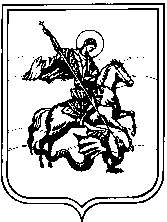 АДМИНИСТРАЦИЯсельского поселения село ВысокиничиКалужской области П ОСТАНОВЛЕНИЕс. Высокиничиот  01.08.2016 г.                                                                                                    		             №  144Об утверждении положения «О порядке оказания социальной помощи собственникам жилых помещений в многоквартирных домах и собственникам домовладений в целях частичного возмещения их затрат, связанных с проведением в 2016 году работ по переключению с централизованного на поквартирное теплоснабжение от бытовых газоиспользующих приборов на территории сельского поселения село Высокиничи»В соответствии со статьей 78 Бюджетного кодекса Российской Федерации, в целях частичного возмещения собственникам жилых помещений в многоквартирных домах и собственникам домовладений их затрат, связанных с проведением в 2016 году работ по переключению с централизованного на поквартирное теплоснабжение от бытовых газоиспользующих приборов на территории сельского поселения село ВысокиничиП О С Т А Н О В Л Я Ю:1. Утвердить прилагаемое Положение «О порядке оказания социальной помощи собственникам жилых помещений в многоквартирных домах и собственникам домовладений в целях частичного возмещения их затрат, связанных с проведением в 2016 году работ по переключению с централизованного на поквартирное теплоснабжение от бытовых газоиспользующих приборов на территории сельского поселения село Высокиничи (далее - Положение).2. Настоящее Постановление вступает в силу с момента опубликования в газете «Жуковский Вестник».3. Контроль за выполнением настоящего Постановления возложить на Главу администрации сельского поселения село Высокиничи Калужскую О.Н.Глава администрации                                                                                              О.Н.КалужскаяПриложение к ПостановлениюАдминистрации сельского поселениясело Высокиничиот « 01 »  « августа »  2016 г. № 144Положение«О порядке оказания социальной помощи собственникам жилых помещений в многоквартирных домах и собственникам домовладений в целях частичного возмещения их затрат, связанных с проведением в 2016 году работ по переключению с централизованного на поквартирное теплоснабжение от бытовых газоиспользующих приборов на территории сельского поселения село Высокиничи»1. Общие положения1.1. Настоящее Положение «О порядке оказания социальной помощи собственникам жилых помещений в многоквартирных домах и собственникам домовладений в целях частичного возмещения их затрат, связанных с проведением в 2016 году работ по переключению с централизованного на поквартирное теплоснабжение от бытовых газоиспользующих приборов на территории сельского поселения село Высокиничи»  (далее - Положение) разработано в соответствии со статьей 78 Бюджетного кодекса Российской Федерации и устанавливает цели, условия и порядок оказания социальной помощи на частичное возмещение собственникам жилых помещений в многоквартирных домах и собственникам домовладений (далее - собственники жилых помещений) их затрат, связанных с проведением в 2016 году работ по переключению с централизованного на поквартирное теплоснабжение от бытовых газоиспользующих приборов на территории сельского поселения село Высокиничи (далее – социальная помощь); порядок возврата социальной помощи в случае нарушения условий, установленных настоящим Положением при ее предоставлении.1.2. Социальная помощь предоставляются единовременно (один раз) на безвозмездной основе в виде адресной материальной помощи и возврату не подлежит, если законом или иным нормативным правовым актом, а также настоящим Положением не предусмотрено иное.2. Категории физических лиц, имеющих право на получение адресной материальной помощиПраво на получение социальной помощи имеют собственники жилых помещений в многоквартирных домах и собственники домовладений, выполнившие в 2016 году работы по переключению с централизованного на поквартирное теплоснабжение от бытовых газоиспользующих приборов.3. Условия оказания адресной материальной помощи3.1. Адресная материальная помощь выделяется на частичную компенсацию затрат, понесенных  собственниками жилых помещений при проведении в 2016 году работ по переключению с централизованного на поквартирное теплоснабжение от  бытовых газоиспользующих приборов.3.2. Адресная материальная помощь выделяется на устройство системы поквартирного теплоснабжения, включающую:  разработку проекта, приобретение необходимых материалов для монтажа систем внутреннего газоснабжения и отопления, монтаж систем внутреннего газоснабжения и отопления, обследование технического состояния дымоходов и вентиляционных каналов, оплату услуг по техническому надзору при монтаже  бытовых газоиспользующих приборов,  оплату работ  по пуску газа.3.3. Адресная материальная помощь не выделяется на приобретение бытового газового котла.4. Порядок оказания адресной материальной помощи4.1. Для получения адресной материальной помощи для частичной компенсации затрат, понесенных в 2016 году при проведении работ по переключению с централизованного на поквартирное теплоснабжение от бытового газоиспользующего прибора, собственник жилого помещения в срок до 1 декабря 2016 года в Администрацию сельского поселения село Высокиничи  представляет следующие документы:-  заявление получателя;-  копию лицевого счета получателя, открытого в кредитной организации;- копию документа, удостоверяющего личность получателя (в случае, если от имени получателя действует его законный представитель, то дополнительно представляются документ, удостоверяющий личность представителя, и документ, подтверждающий соответствующие полномочия);- свидетельство о государственной регистрации права собственности на жилое помещение (доли) или документ, подтверждающий возникновение права собственности на жилое помещение до вступления в силу Федерального закона «О государственной регистрации прав на недвижимое имущество и сделок с ним», и выписку из Единого государственного реестра прав на недвижимое имущество и сделок с ним об отсутствии отчуждения жилого помещения на дату подачи заявления;- копии сметных расчетов на работы по устройству системы поквартирного теплоснабжения квартиры (жилого дома);- копии договоров с подрядными организациями на выполнение работ по устройству системы поквартирного теплоснабжения квартиры (жилого дома);- копии актов выполненных работ по устройству системы поквартирного теплоснабжения квартиры (жилого дома);- копии платежных документов о затратах на устройство системы поквартирного теплоснабжения квартиры (жилого дома).4.2. По усмотрению собственника жилого помещения заявление может быть подано лично, через законного представителя, почтой или иным доступным для него способом.4.3. Администрация сельского поселения село Высокиничи:  - формирует и направляет в министерство финансов Калужской области заявку на финансирование адресной материальной помощи;- при поступлении финансирования перечисляет на лицевой счет получателя адресную социальную помощь.5. Размер адресной материальной помощи5.1. Размер адресной материальной помощи не должен превышать 50%  от общей стоимости  затрат, указанных в пункте 3.2. Положения.